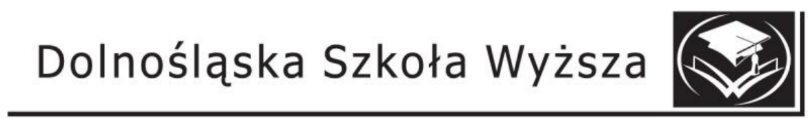 POTWIERDZENIE BRAKU ZALEGŁOŚCIDział Obsługi Finansowej Studenta potwierdza, że ………………………………………………………………,(Imię i nazwisko)student kierunku ………………………..……………………………., nr albumu………………………… na dzień ………………………………………………….. nie posiada zaległości finansowych wobec DSW .………………………………………….…………………………………(data, pieczęć, podpis)		POTWIERDZENIE BRAKU ZALEGŁOŚCIDział Obsługi Finansowej Studenta potwierdza, że ………………………………………………………………,(Imię i nazwisko)student kierunku ………………………..……………………………., nr albumu………………………… na dzień …………………………………………………… nie posiada zaległości finansowych wobec DSW .………………………………………….…………………………………(data, pieczęć, podpis)		